		VYSAKH 		PROCUREMENT SPECIALIST / ENGINEER		Mob(UAE): C/o 971503718643		E-mail: vysakh.378505@2freemail.com 	Professional Summary	Dedicated  Engineering professional  with 8+ years of experience 	determining technical procurement requirements implementing 	process and programs and performing evaluations to ensure 	compliance with technical specifications and code requirements. 	Strong analytical skills with a working knowledge of Inventory 	Purchasing and Accounts Payable modules. Have a superb record of 	employer satisfaction and strong project management.	Looking to secure a rewarding assignment in an organization where I 	can utilize my skills to at most.	Work History	Procurement Specialist at Al Tawfiq Oil Field Eqpts & Svs LLC, 	Ras Al Khaimah, UAE.	November 2009 to September 2017	 ResponsibilitiesAnalyzing the purchase requirements.Identifying & recommending suppliers.Negotiate with suppliers on lead-time, cost and quality so as to obtain the maximum benefit for the company.Examine and test existing contracts. Coordinating with suppliers by raising enquiries, purchase orders and receipt of materials.Inspecting quality of materials at time of delivery.Define and maintain documented category and supplier strategies using market and competitive data.Expect unfavorable events through analysis of data and prepare control strategiesPerform risk management for supply contracts and agreements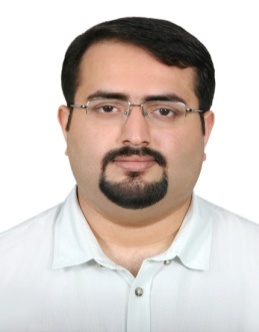 	AchievementsAlways finished within budgetIncreased supplier base by over 50%Successfully renegotiated existing contracts for better savings.Initiated VMI program for precision components and reduce inventory by 30%Developed International OEMs for  company.Implement controls that centralized purchasing to improve cost savings. 	Key SkillsSolid technical backgroundNegotiation SkillsRelationship ManagementTeam work & CommunicationProblem solving skillsResilience & TenacityIndependenceIntegrity & Positive attitudeAbility to prioritizeTime ManagementMaintains quality service by establishing and enforcing organization standardsCreate monthly performance reviews and reports focusing on overall sourcing requirements.Ensure commercial, legal and contractual compliances in all the procurement transactions.	Design & Planning Engineer at CADD Centre, Kerala,  INDIA.	August 2008 to October 2009	 Responsibilities Design - turning research ideas into technical plans using CAD/CAE softwareTesting - collecting and analyzing data from tests on prototypesModifying designs and re-testingResearch - using mathematical modeling to work out whether new developments and innovations would work and be cost effectivePlan installation work to meet project requirementsUse planning software to prepare a project schedule detailing tasks, key milestones and staffing plansCheck the progress of the job and ensure that the schedule is being followed	Education	Advanced Diploma in CAD & Project Planning		CADD CENTRE	BS Mechanical Engineering				WESTCOST 									UNIVERSITY	MBA-Supply Chain (Ongoing Course)		       VENKATESHWARA 								        OPEN UNIVERSITY	Personal Details	Date of birth				: 12th February, 1987.	Sex					: Male	Citizenship               			: Indian.	Place of birth				: Kerala.	Expiry & Place of Issue			: 03-10-2027 & Trivandrum.	Languages known			: English, Hindi, Malayalam, 							  Tamil.	Marital status				: Single.	Driving License				: UAE & INDIA	Technical Qualifications	Operating Systems knownDOSWINDOWSMACOSLINUX	Application SoftwaresMS OfficeAutoCADPro-ECatiaPrimavera	Programming LanguagesCC++JavaHTMLDHTML